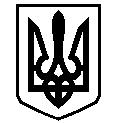 У К Р А Ї Н АВАСИЛІВСЬКА МІСЬКА РАДАЗАПОРІЗЬКОЇ ОБЛАСТІсьомого скликанняп’ятдесят перша (позачергова)  сесіяР І Ш Е Н Н Я 09 грудня  2019                                                                                                                № 2Про звернення депутатів Василівської міської ради сьомого скликання  щодо незгоди з передчасним  відкриттям вільного ринку земель сільськогосподарського призначення в Україні Керуючись ст. 26 Закону України «Про місцеве самоврядування в Україні»,  Василівська міська радаВ И Р І Ш И Л А:1. Прийняти звернення депутатів Василівської міської ради Запорізької області сьомого скликання до Президента України, Верховної Ради України, Кабінету Міністрів України та  Запорізької обласної ради щодо незгоди з передчасним  відкриттям вільного ринку земель сільськогосподарського призначення в Україні    (додається).2. Направити звернення депутатів Василівської міської ради Запорізької області сьомого скликання до Президента України, Верховної Ради України, Кабінету Міністрів України та Запорізької обласної ради.Міський голова                                                                                         	         Л.М. Цибульняк                                                                                    Додаток                                                            до рішення п’ятдесят першої                                                                   (позачергової) сесії Василівської                                                                  міської ради сьомого скликання                                                 09 грудня 2019    № 2ЗВЕРНЕННЯдепутатів Василівської міської ради Запорізької області доПрезидента України, Верховної Ради України, Кабінету Міністрів України та Запорізької обласної ради про незгоду з передчасним відкриттям вільного ринку земель сільськогосподарського призначення в УкраїніМи, депутати Василівської міської ради, занепокоєні ситуацією в зв’язку з прийнятим за основу в першому читанні 13 листопада 2019 року у Верховній Раді України законопроектом № 2178-10 «Про внесення змін до деяких законодавчих актів України щодо обігу земель сільськогосподарського призначення», а саме про запровадження так званого «ринку землі».Сьогодні Україна через безвідповідальність високопосадових чиновників, ігнорування звернень органів місцевого самоврядування та позицій всеукраїнських аграрних організацій стоїть перед вибором, який може кардинально змінити долю нашого народу, українського села і всієї країни. 	Вважаємо, що аграрна галузь на даний час, особливо фермерські господарства, не готові до відкриття ринку землі ні в організаційному, ні в правовому, ні в економічному сенсі. Спроби започаткувати «розпродаж» землі мають місце на фоні недосконалого законодавства та численних неврегульованих питань, пов’язаних із земельними відносинами. Є низка проблем, які роблять відкриття ринку землі в теперішніх умовах вкрай небезпечним.	В Україні не проведена інвентаризація земель, надто повільно наповнюється земельний кадастр,	процвітає рейдерство та діють корупційні механізми переходу прав на землю. Сьогодні відсутні ринкові механізми, які повинні допомогти у формуванні ціни на землю. Відсутні програми пільгового кредитування національного українського сільськогосподарського товаровиробника, зокрема, і малих фермерських господарств, що унеможливлює їх конкуренцію з агрохолдингами та корпораціями.	Ще одним	важливим питанням є виділення земельних паїв колишнім і нинішнім працівникам державних сільгосппідприємств, а також працівникам соціальної сфери села, які не брали участь у розпаюванні земель сільськогосподарського призначення, а це дасть можливість людям скористатися своїм правом на землю.	За умов бойових дій на сході України при відкритті ринку землі є ризик втрати територій. Також хочемо зауважити, що сьогодні не можуть реалізувати своє право учасники АТО та ООС, яким держава гарантувала отримання земельних ділянок в рамках безоплатної приватизації, не говорячи про недотримання умови Конституції, де кожен громадянин України має право на земельну ділянку.	Прибічники вільного продажу землі сільськогосподарського призначення нібито відстоюють ринкові цінності та право селян розпоряджатись власним майном. Проте,  ці аргументи не можуть замаскувати справжніх намірів поборників "ринку землі" – скупити за безцінь родючі чорноземи та перетворити селян на кріпаків.	За даними різних соціологічних досліджень, більшість українців виступають проти вільного продажу землі. Поспішна реформа, не підтримана суспільством, не матиме успіху й остаточно підірве довіру людей до влади, що загрожує новими соціально-політичними потрясіннями.	Згідно зі статтею 13 Конституції України, земля та її надра в межах території України є об’єктами права власності українського народу. Отже, це виключно справа всеукраїнського референдуму.	Закликаємо Вас підтримати позицію більшості українців – зупинити спроби поспішного запровадження ринку землі сільськогосподарського призначення, яка приведе д о дестабілізації аграрного сектору, завдасть непоправної шкоди українській економіці, що, в свою чергу, дестабілізує соціально-економічну ситуацію в державі. 	Ми, депутати Василівської міської ради, звертаємось до Верховної Ради України з вимогами припинити кроки з подальшого розгляду законопроекту про запровадження так званого «ринку землі» підготовленого Кабінетом Міністрів України та пропонуємо:продовжити мораторій на продаж земель сільськогосподарського призначення до 1 січня 2025 року;розпочати широке, публічне, суспільне обговорення покрокового запровадження прозорого й цивілізованого обігу земель в інтересах нинішнього і майбутніх поколінь з винесенням цього питання на всеукраїнський референдум.Прийнято на п’ятдесят першій (позачерговій)                                                                               сесії Василівської міської ради                                                                     сьомого скликання  09 грудня 2019 року